УФК по Ставропольскому краю (министерство здравоохранения Ставропольского края)УФК по Ставропольскому краю (министерство здравоохранения Ставропольского края)УФК по Ставропольскому краю (министерство здравоохранения Ставропольского края)Государственная пошлина за предоставление лицензииНаименование получателя: УФК по Ставропольскому краю (министерство здравоохранения Ставропольского края)Назначение платежа: Государственная пошлина за предоставление лицензииИНН: 2633005994КПП: 263401001БИК: 040702001Р/счет: 40101810300000010005 вОтделение Ставрополь г. СтавропольКБК: 06010807081010300110ОКТМО: 07701000Сумма оплаты: 7500 рублей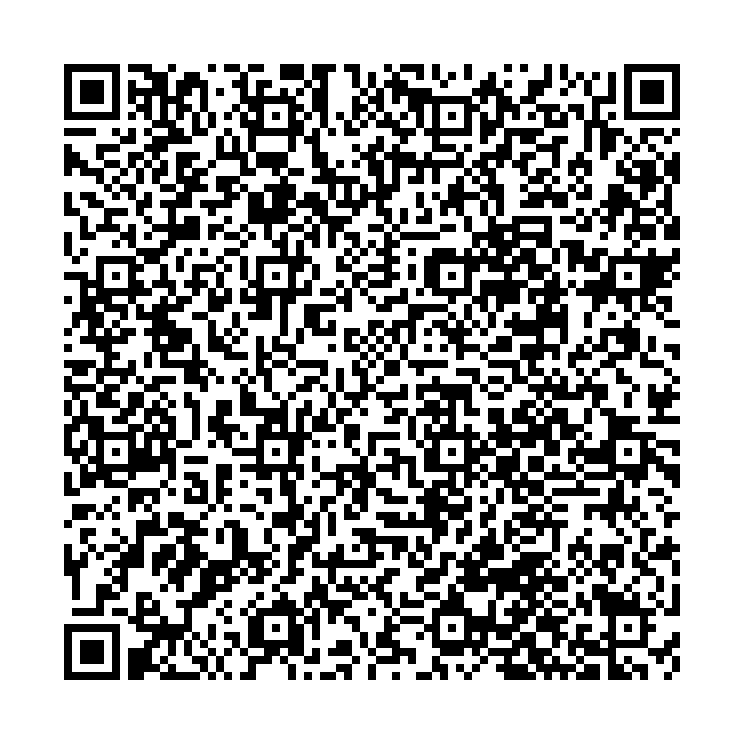 